Мониторинг- специально организованное, систематическое наблюдение за состоянием объектов, явлений, процессов с целью их оценки, контроля или прогнозаСуществующие системы мониторинга можно условно группировать по нескольким основаниям.Первая группа - предполагает мониторинг, связанный с непосредственным накоплением и структуризацией информации. Это системы мониторинга законодательной базы управления образованием, публикаций об образовании и т.д.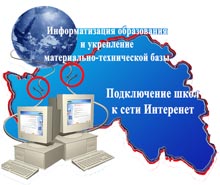 Вторая группа - мониторинг развития знаний учащихся, разработанный СИТО - голландским Национальным институтом по оценке достижений в области образования. Данная система построена с использованием модели "цель-результат" и учетом характеристик процесса обучения. Основаниями для сравнения служат как динамические характеристики, так и сравнительные результаты относительно группы или возраста. В качестве объекта выступают знания отдельного ученика, по которым допускаются выводы о ситуации в учебной группе. Результаты мониторинга предназначены как для принятия тактических управленческих решений по коррекции процесса образования, так и для выработки стратегических решений; ими пользуются педагоги и администраторы.Третья группа - системы мониторинга, построенные с использованием модели "вход-выход" (см.: Вилмс, "Мониторинг эффективности работы начальных школ"). В качестве входа рассматриваются характеристики ученика, например, такие, как социально-экономический статус семьи и способности. Для получения интегрального результата разработчики вводят понятие эффект влияния школы, имея в виду различия между средним уровнем деятельности образовательного учреждения и определенным стандартом с учетом статистической корректировки в отношении количества и состава учащихся в данном учебном заведении.Четвёртая группа - системы мониторинга на уровне образовательного учреждения. С их помощью делаются попытки ответить на вопросы об эффективности той или иной технологии обучения, выделить факторы, влияющие на качество обучения, найти примеры связи квалификации педагога и результатов преподавания и т.д.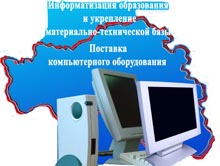 Виды мониторинга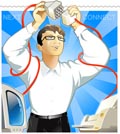 Виды мониторинга социальных систем определяют по их целям.Информационный - предполагает структуризацию, накопление, распространение информации и не предусматривает специально организованного обследования на этапе сбора информации. 
Базовый - выявляет новые проблемы и опасности до того, как они будут осознаны в сфере управления.Проблемный - позволяет исследовать закономерности процессов, степени опасностей, типологию проблем, известных и насущных в плане управления. Этот вид мониторинга может быть разбит на две составляющих в зависимости от задач:-  проблемный функционирования представляет собой базовый мониторинг локального характера, посвященный одной задаче или проблеме; его применение не ограничено временными рамками;-  проблемный развития завершается после решения задачи, хотя количество параллельно существующих проблем может быть достаточно большим; его основная особенность - динамичность, когда вопросы качества, инструментария и всей его системы должны решаться в узких временных рамках.Управленческий - имеет целью отслеживание и оценку эффективности, последствий и вторичных эффектов принятых решений. Для системы образования этот вид мониторинга может быть расширен путем исследования эффекта влияния, когда задачей становится построение систем оценок для определения динамики, качества влияния внешних или внутренних факторов.1. Приказ министерства образования Оренбургской области от 31.07.2014 года № 01-21/1036 "О подготовке к итоговой аттестации обучающихся общеобразовательных организаций области" - скачать2. Приказ отдела образования от 04.09.2014 года № 364 "О подготовке к итоговой аттестации обучающихся общеобразовательных организаций Асекеевского района" - скачать3. Отчеты по входным контрольным работам № 1Отчет за 09.09.2014 года (русский язык 10, математика 8) - скачатьОтчет за 10.09.2014 года (русский язык 7, математика 11) - скачатьОтчет за 11.09.2014 года (русский язык 11, математика 7) - скачатьОтчет за 12.09.2014 года (русский язык 8, математика 10) - скачатьОтчет за 16.09.2014 года (русский язык 4, 9) - скачатьОтчет за 17.09.2014 года (математика 4, 9) - скачатьДиагностическая работа № 1 - математика 10 - скачатьДиагностическая работа № 2 - математика 10 - скачать4. Приказы отдела образования от 06.11.2014 года № 487, 489  "Об итогах проведения входных контрольных работ № 1"- скачать5. Приказ отдела образования от 06.11.2014 года № 488 "Об итогах 1 четверти 2014-2015 учебного года" - скачать, форма отчета - скачать, ведомость- скачать6. Приказ отдела образования от 15.12.2014 года № 555 "О проведении контрольных работ в образовательных организациях по итогам 1 полугодия по русскому языку и математике в 4, 7-11 классах - скачать                Итоги контрольных работ (1 полугодие) - математика, русский язык - 4 класс, математика, русский язык -7 класс,  математика, русский язык - 8 класс, математика, русский язык - 9 класс, математика, русский язык - 10 класс,    математика, русский язык - 11 класс.           7. Приказ отдела образования от 12.01.2015 № 05 "Об итогах  2 четверти (1 полугодия)" - скачать8. Приказ отдела образования от 03.02.2015 года № 48 "О проведении контрольных срезов в 9, 11 классах" - скачатьГрафик контрольных срезовДатаПредметКлассыКонтрольные мероприятияСроки представления информации о поведении срезов16.09.2014Русский язык4, 9Контрольный срез №1(Входная контрольная работа)19.09.201410.09.2014Русский язык7Контрольный срез №1(Входная контрольная работа)16.09.201412.09.2014Русский язык8Контрольный срез №1(Входная контрольная работа)18.09.201411.09.2014Русский язык11Контрольный срез №1(Входная контрольная работа)17.09.201409.09.2014Русский язык10Контрольный срез №1(Входная контрольная работа)13.09.201417.09.2014Математика4, 9Контрольный срез №1(Входная контрольная работа)22.09.201411.09.2014Математика7Контрольный срез №1(Входная контрольная работа)17.09.201409.09.2014Математика8Контрольный срез №1(Входная контрольная работа)13.09.201410.09.2014Математика11Контрольный срез №1(Входная контрольная работа)16.09.201412.09.2014Математика10Контрольный срез №1(Входная контрольная работа)18.09.201415-17.09.2014 внеурочное времяМатематика10(Диагностическая работа №1)22.09.201415-17.09.2014 внеурочное времяМатематика10(Диагностическая работа №2)23.09.201415-20.12.2014Русский язык4,7,8,9Контрольный срез №2(Контрольная работа за 1 учебное полугодие)23.12.201415-20.12.2014Математика4,7,8,9Контрольный срез №2(Контрольная работа за 1 учебное полугодие)23.12.201416.12.2014Русский язык10Контрольный срез №2(Контрольная работа за 1 учебное полугодие)22.12.201418.12.2014Русский язык11Контрольный срез №2(Контрольная работа за 1 учебное полугодие)23.12.201418.12.2014Математика10Контрольный срез №2(Контрольная работа за 1 учебное полугодие)23.12.201416.12.2014Математика11Контрольный срез №2(Контрольная работа за 1 учебное полугодие)22.12.201416-20.02.2015Предметы по выбору ЕГЭ и ОГЭ9, 11Контрольный срез №3(Текущая контрольная работа)24.02.201517.03.2015 (Iч.)Комплексная работа4Пробныйрегиональный экзамен26.03.201519.03.2015 (IIч.)Комплексная работа4Пробныйрегиональный экзамен26.03.201517.03.2015Русский язык7Пробныйрегиональный экзамен26.03.201519.03.2015Математика7Пробныйрегиональный экзамен26.03.201519.03.2015Русский язык8Пробныйрегиональный экзамен26.03.201517.03.2015Математика8Пробныйрегиональный экзамен26.03.201501.04.-14.04.2015Русский язык9Пробный экзамен в форме ОГЭ20.04.201501.04.-14.04.2015Математика9Пробный экзамен в форме ОГЭ20.04.201501.04.-14.04.2015Русский язык11Пробный экзамен в форме ЕГЭ20.04.201501.04.-14.04.2015Математика11Пробный экзамен в форме ЕГЭ20.04.201512.05.2015Русский язык10Контрольный срез №4(Контрольная работа за год)19.05.201515.05.2015Математика10Контрольный срез №4(Контрольная работа за год)22.05.201519.05.2015 (Iч.)Комплексная работа4Региональный экзамендо 15.06.201522.05.2015 (IIч.)Комплексная работа4Региональный экзамендо 15.06.201519.05.2015Русский язык7Региональный экзамендо 15.06.201522.05.2015Математика7Региональный экзамендо 15.06.201522.05.2015Русский язык8Региональный экзамендо 15.06.201519.05.2015Математика8Региональный экзамендо 15.06.2015